Baby Sign Languages By: Billy Truong                              Sign: More			            Sign: Done			        Sign: Sleep  			   Sign: Eat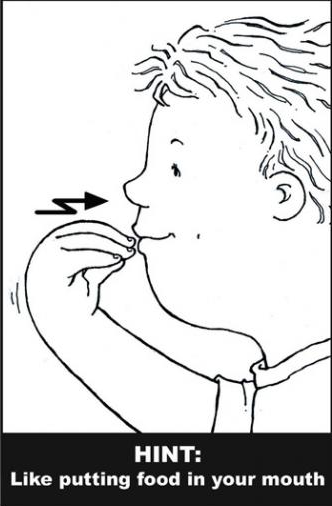 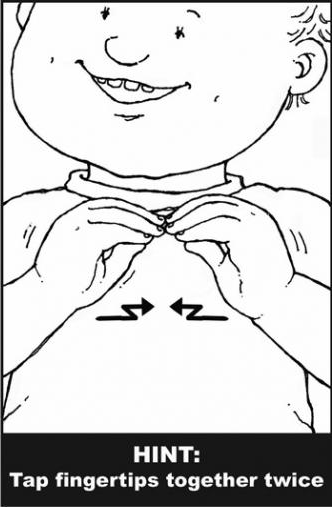 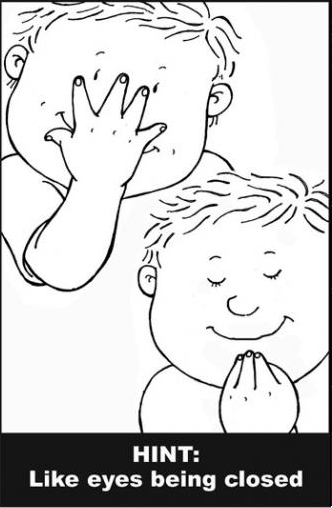 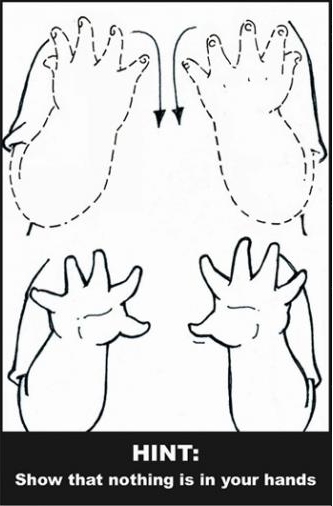 		    Sign: Milk			         Sign: Change			        Sign: Help			    Sign: Play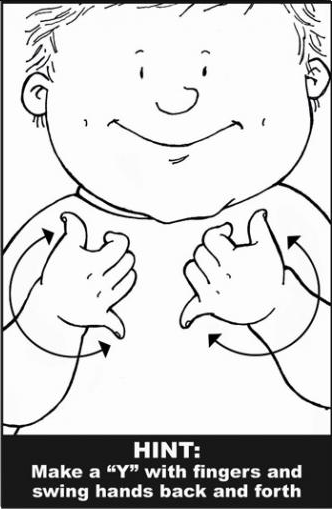 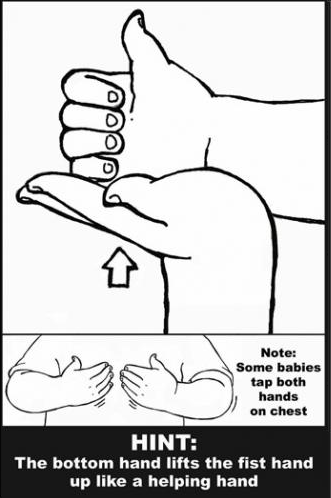 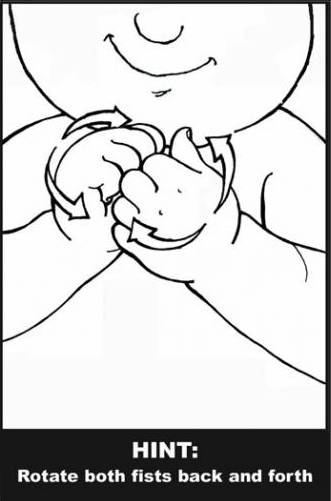 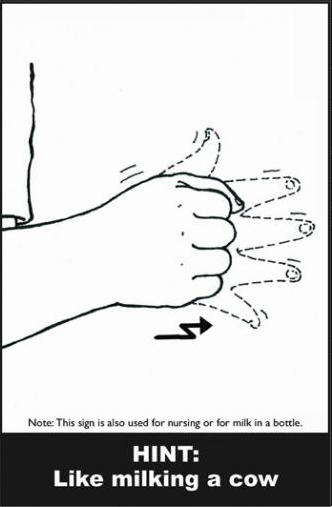 		Sign:  Yes	     			Sign:  No			       	      Sign: Water		     Sign: Book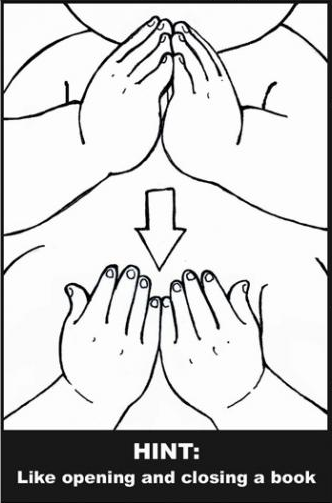 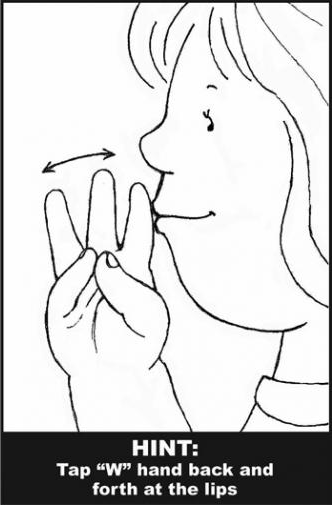 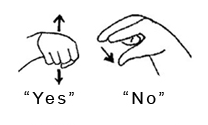              	   Sign: Please			       Sign: Thank You		        Sign: Mom			     Sign: Dad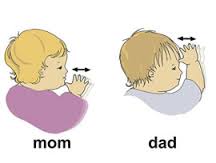 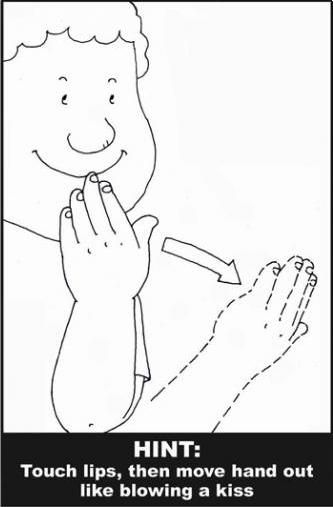 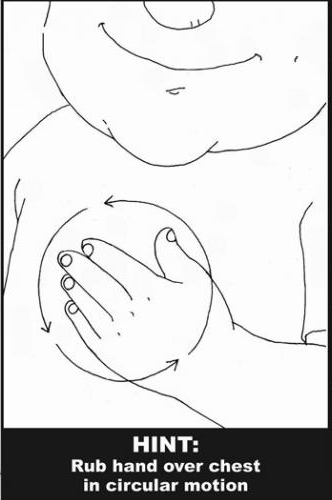 Images and materials were gathered from the following websites:http://drewsasl.weebly.com/  http://www.parenting.com/gallery/baby-sign-language-words-to-know  https://en.wikipedia.org/wiki/Baby_sign_language